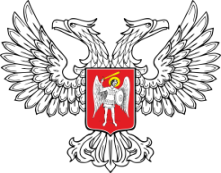 ДОНЕЦКАЯ НАРОДНАЯ РЕСПУБЛИКА	АДМИНИСТРАЦИЯ ГОРОДА СНЕЖНОЕ	ОТДЕЛ ОБРАЗОВАНИЯ АДМИНИСТРАЦИИ ГОРОДА СНЕЖНОЕПРИКАЗот 26.12.2017  №  298Об итогах муниципального этапа Республиканской олимпиадыобучающихся общеобразовательныхорганизаций Донецкой Народной Республики в 2017-2018 учебном году	Во исполнение приказа Министерства образования и науки Донецкой народной Республики от 10.11.2017г. № 1180 «О проведении муниципального этапа Республиканской олимпиады обучающихся образовательных организаций Донецкой Народной Республики в 2017-2018 учебном году», и  Условий проведения Республиканской олимпиады обучающихся общеобразовательных организаций Донецкой Народной Республики в 2017-2018 учебном году утвержденных приказом Министерства образования и науки Донецкой Народной Республики от 16.10.2017г. № 1047 « Об организации проведения Республиканской олимпиады обучающихся общеобразовательных организаций Донецкой Народной Республики в 2017-2018 учебном году», приказа Отдела образования администрации г. Снежное от 06.11.2017 № 262 «Об организации  проведении муниципального этапа Республиканской олимпиады обучающихся образовательных организаций Донецкой Народной Республики в 2017-2018 учебном году», с целью поиска, поддержки и развития интеллектуального потенциала обучающихся в городе проводился муниципальный  этап олимпиады обучающихся. 	В муниципальном этапе Республиканской олимпиады обучающихся образовательных организаций приняло участие 450 обучающихся из 15 школ  города. 	Рассмотрев материалы оргкомитета и протоколы заседаний жюри муниципального этапа Республиканской олимпиады обучающихся образовательных организаций ПРИКАЗЫВАЮ: Утвердить результаты муниципального этапа Республиканской олимпиады обучающихся общеобразовательных организаций Донецкой Народной Республики в 2017-2018 учебном году.Определить победителей и призеров муниципального этапа Республиканской олимпиады обучающихся в 2017 – 2018 учебном году по предметам и наградить дипломами І, ІІ, ІІІ степени:Русский языкМатематика Физика География Биология Литература Химия Информационные технологии Английский язык История Директорам общеобразовательных учреждений результаты муниципального этапа Республиканской олимпиады  довести до сведения обучающихся. Контроль исполнения приказа возложить на главного специалиста Отдела образования администрации г. Снежное Земляную Э.В. Начальник Отдела образования администрации г. Снежное 						       И.И. Киселева Исп. Бойко Г.В.0713201110, 0993582437Ф.И.О. учащегося Учреждение Класс Диплом I степени Тамазян Шушаник Грантовна МОУ СШ № 5 7Шевченко Анастасия Денисовна  МОУ СШ № 58Москаленко Анастасия Михайловна МОУ СШ № 19Слепченко Владислав Сергеевич  МОУ СШ № 7 10Фролов Илья Вячеславович МОУ СШ № 1 11Диплом ІІ степени Мельниченко Мария Алексеевна МОУ СШ № 3 7Гусев Данил Сергеевич  МОУ СШ № 7 8Лещенко Анна Александровна МОУ СШ № 5 9Заступенко Егор СергеевичМОУ СШ № 1 10Синченко Яна ДмитриевнаМОУ СШ № 3 11Диплом ІІІ степени Гоцуцов Даниил Николаевич МОУ СШ № 17Коврик Екатерина Александровна МОУ СШ № 6 8Щербакова Мария Константиновна  МОУ СШ № 8 9Трошина Анна Олеговна МОУ СШ № 8 10Ищенко Елизавета Сергеевна МОУ СШ № 911Ф.И.О. обучающегосяУчреждение Класс Диплом І степени Трунова Анна  Леонидовна МОУ СШ № 5 6Соколова Дарья Анатольевна  МОУ СШ № 67Кудренко Александр Сергеевич МОУ СШ № 18Дехтяр Максим Александрович МОУ СШ № 59Гладышев Василий Владимирович МОУ СШ № 1 10Мартынов Максим Юрьевич МОУ СШ № 111Диплом  ІІ степени Никитин Федор Александрович МОУ СШ № 1 6Болдарева Полина Валерьевна МОУ СШ № 6 7Карпекина Екатерина Ивановна МОУ СШ № 3 8Атауллин Артем Сергеевич МОУ СШ № 8 10Кукояшная Влада Вадимовна МОУ СШ № 211Диплом  ІІІ степени Сенченко Юлия Сергеевна МОУ СШ № 7 6Хайрудинов Никита Александрович МОУ СШ № 5 7Рубан Татьяна Александровна МОУ СШ № 5 8Слепченко Владислав Сергеевич МОУ СШ № 710Корнеева Алина Владимировна МОУ СШ № 411Ф.И.О. обучающегосяУчреждение Класс Диплом І степени Пиляева Анастасия Андреевна МОУ СШ № 8 8Диплом ІІ степени Хисамов Руслан Дамирович МОУ СШ № 1 8Ф.И.О. обучающегосяУчреждение КлассДиплом  І степени Тамазян Шушаник Грантовна МОУ СШ № 5 7Левченко Арина Юрьевна МОУ СШ № 28Фомин Денис Сергеевич МОУ СШ № 69Чернявская Карина Юрьевна МОУ СШ № 810Поляков Богдан Николаевич МОУ СШ № 311Диплом  ІІ степени Хисамов Руслан Дамирович МОУ СШ № 18Попова Екатерина Сергеевна МОУ СШ № 69Долгов Павел Дмитриевич МОУ СШ № 210Щигельская Александра Валерьевна МОУ СШ № 311Кукояшная Влада Вадимовна МОУ СШ № 2 11Диплом  ІІІ степениЖеребкин Сергей Сергеевич МОУ СШ № 68Савин Александр Александрович МОУ СШ № 39Каниболоцкая  Анастасия Вячеславовна МОУ СШ № 59Слепченко Владислав Сергеевич МОУ СШ № 710Фролов Илья ВячеславовичМОУ СШ № 1 11Крюкова  Анастасия Александровна МОУ СШ № 8 11Ф.И.О. обучающегосяУчреждение КлассДиплом І степени Руппа Андрей Владимирович МОУ СШ №108Хузин Сергей Вячеславович МОУ СШ № 5 9 Бондаренко Максим Олегович МОУ СШ № 1010Гудзикевич Алина Анатольевна МОУ СШ № 611Диплом ІІ степениЛевченко Арина Юрьевна МОУ СШ № 2 8Фомин Денис Сергеевич МОУ СШ № 69 Заступенко Егор Сергеевич МОУ СШ № 2 10Фролов Илья Вячеславович МОУ СШ № 111Диплом ІІІ степениРубан Татьяна Александровна МОУ СШ № 5 8Попова Екатерина Сергеевна МОУ СШ № 69 Евдачёва Екатерина Дмитриевна МОУ СШ № 8 10Руппа Анна Владимировна МОУ СШ № 10 11Ф.И.О. обучающегосяУчреждение КлассДиплом І степени Мельниченко Мария АлексеевнаМОУ СШ № 3 7Левченко Арина Юрьевна МОУ СШ № 28Дадыка Екатерина Александровна МОУ СШ № 59Слепченко Владислав Сергеевич  МОУ СШ № 7 10Фролов Илья Вячеславович МОУ СШ № 1 11Диплом ІІ степени Тамазян Шушаник ГрантовнаМОУ СШ № 5 7Шевченко Анастасия Денисовна  МОУ СШ № 5 8Коврик Екатерина Александровна МОУ СШ № 6 8Москаленко Анастасия МихайловнаМОУ СШ № 19Черезова Марина Александровна МОУ СШ № 410Петрухина Елена Романовна МОУ СШ № 5 11Диплом  ІІІ степени Бойко Станислав Витальевич МОУ ОШ № 37Сотникова Диана ЮрьевнаМОУ СШ № 18Попова Екатерина Сергеевна  МОУ СШ № 6 9Трошина Анна Олеговна МОУ СШ № 8 50,5Ищенко Елизавета Сергеевна МОУ СШ № 951,5Ф.И.О. обучающегосяУчреждение КлассДиплом І степени Руппа Андрей Владимирович МОУ СШ № 108Торотадзе Артур Теймуразович МОУ СШ № 89Диплом ІІ степени Пиляева Анастасия Андреевна МОУ СШ № 8 8Ф.И.О. обучающегосяУчреждение КлассДиплом І степни Рубан Татьяна Александровна МОУ СШ № 58Волженский Данил Александрович  МОУ СШ № 49Евдачева Екатерина Дмитриевна МОУ СШ № 810Асеев Илья Сергеевич МОУ СШ № 411Диплом ІІ степени Соколова Александра Евгеньевна МОУ СШ № 38Галка Никита Александрович МОУ СШ № 6 9Бондаренко Максим Олегович МОУ СШ № 1010Холодов Сергей Юрьевич МОУ СШ № 411Диплом ІІІ степени Козлов Михаил Глебович МОУ СШ № 18Ермоленко Владислав Алексеевич МОУ СШ № 99Хлопеник Любовь Анатольевна МОУ СШ № 5 10Савранский Андрей Максимович МОУ СШ № 9 10Фролов Илья Вячеславович МОУ СШ № 111Ф.И.О. обучающегосяУчреждение КлассДиплом І степени Лещенко Анна Александровна   МОУ СШ № 59Заступенко Егор Сергеевич  МОУ СШ № 110Лебеденко Михаил Эдуардович  МОУ СШ № 111Диплом II степениЗахарченко Олег Владимирович  МОУ СШ № 2 9Редько Иван Алексеевич  МОУ СШ № 110Мартынов Максим Юрьевич  МОУ СШ № 111Диплом III степениФилипчук Олеся Васильевна МОУ СШ № 89Бидный Максим Александрович МОУ СШ № 1010Зленко Софья Андреевна МОУ СШ № 511Ф.И.О. обучающегосяУчреждение КлассДиплом І степени Жеребкин Сергей Станистлавович МОУ СШ № 68Заступенко Егор Сергеевич МОУ СШ № 110Фролов Илья Вячеславович МОУ СШ № 111Диплом ІІ степениПодкаура Денис Вадимович МОУ СШ № 18Чернявская Карина ЮрьевнаМОУ СШ № 810Петрухина Елена Романовна   МОУ СШ № 511Диплом ІІІ степени Поляков Богдан Николаевич МОУ СШ № 311